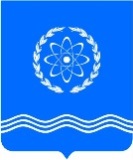 				ОБНИНСКОЕ  ГОРОДСКОЕ  СОБРАНИЕГОРОДСКОГО ОКРУГА «ГОРОД ОБНИНСК»П Р О Т О К О Л  № 54г. Обнинск 									от 28 мая 2019 годаПредседательствующий: Викулин В.В. –   Глава городского самоуправления,							Председатель городского Собрания.Присутствовали депутаты городского Собрания:Наволокин В.В. – заместитель Председателя городского Собрания,Сошников М.А. – заместитель Председателя городского Собрания.Отсутствовали депутаты городского Собрания:Галкин И.А., Плашкевич В.Е., Силуянов  А.Ю.Приглашены:Ананьев Г.Е. – заместитель главы Администрации города по экономическому развитию; Башкатова К.С. – заместитель главы Администрации города по вопросам управления делами;Веретенникова Я.В. – начальник отдела по защите прав и законных интересов муниципального образования Администрации города;Гульчак П.М. – прокурор города Обнинска;Еремина А.В. – начальник Управления городского хозяйства Администрации города;Лежнин В.В. – заместитель главы Администрации города по вопросам городского хозяйства;Коновалова Л.И. – начальник Управления финансов Администрации города,Помещикова С.А. – начальник правового Управления Администрации города;Разина И.С. – заместитель председателя Контрольно-счетной палаты;Шаванова Т.В. – заместитель начальника Управления финансов Администрации города.Представители средств массовой информации.ПроектПОВЕСТКА ДНЯ:Об обращении с законодательной инициативой в Законодательное Собрание Калужской областиНарусов М.А. – председатель комитета по законодательству и местному самоуправлениюЛежнин В.В. – заместитель главы Администрации города по вопросам городского хозяйстваОб утверждении отчета об исполнении бюджета города Обнинска за 2018 год       	Коновалова Л.И. – начальник Управления финансов Администрации городаРазина И.С. – заместитель председателя Контрольно-счетной палатыПахоменко К.В. – председатель комитета по бюджету, финансам и налогам О внесении изменений в Правила благоустройства и озеленения территории муниципального образования «Город Обнинск», утвержденные решением Обнинского городского Собрания от 24.10.2017 № 02-33Березнер Л.А. – председатель комитета по экономической политикеЕремина А.В. – начальник Управления городского хозяйства Администрации города 4. Об установке памятника Г.К.Жукову, по адресу: г. Обнинск, бульвар на пересечении улицы Победы и проспекта ЛенинаНарусов М.А. – председатель комитета по законодательству и местному самоуправлениюЛежнин В.В. – заместитель главы Администрации города по вопросам городского хозяйства   5. О комиссии по рассмотрению кандидатов на присуждение Обнинских городских премий учащимся за достижения в образовании, спорте, культуре и искусствеСветлаков В.Б. – председатель комитета по социальной политике 6. О награждении знаком «За заслуги перед городом Обнинском»Викулин В.В. – Глава городского самоуправления, Председатель городского Собрания7. О награждении знаком «За заслуги перед городом Обнинском» Викулин В.В. – Глава городского самоуправления, Председатель городского Собрания еРазное: ВИКУЛИН В.В. открыл заседание городского Собрания и поприветствовал всех присутствующих. Предложил принять повестку дня за основу. Поставил это предложение на голосование.ГОЛОСОВАЛИ: «за» - 27, «против» - 0, «воздержались» - 0.ВИКУЛИН В.В. спросил, есть ли дополнения  и предложения в повестку дня. Дополнений и предложений от депутатов не поступило. Предложил проголосовать за повестку дня в целом.ГОЛОСОВАЛИ: «за» - 27, «против» - 0, «воздержались» - 0.1.СЛУШАЛИ: НАРУСОВА М.А. по первому вопросу повестки заседания городского Собрания «Об обращении с законодательной инициативой в Законодательное Собрание Калужской области».НАРУСОВ М.А. доложил, что Администрация города обратилась в городское Собрание с просьбой направить в Законодательное Собрание Калужской области предложение о внесении изменений в Закон Калужской области «О наделении органов местного самоуправления муниципальных районов и городских округов Калужской области отдельными государственными полномочиями».Так как Законом Калужской области от 29.11.2018 № 402-ОЗ «О внесении изменений в Закон Калужской области «О наделении органов местного самоуправления муниципальных районов и городских округов Калужской области отдельными государственными полномочиями» органы местного самоуправления были наделены отдельным государственным полномочием на осуществление регионального государственного надзора в области технического состояния и эксплуатации аттракционов (за исключением стационарных механизированных), а также их государственной регистрации. При этом введенный термин «стационарные механизированные» в действующем законодательстве отсутствует, что создает неясность правоприменения. И на сегодняшний день у муниципалитета  нет четкого понимания, какие именно виды аттракционов остаются в зоне ответственности муниципалитета, а какие в зоне ответственности Ростехнадзора. Пояснил, чтобы внести ясность в этот вопрос, Администрация города предложила уточнить термин «стационарные механизированные».Данный проект решения рассмотрен на совместном заседании комитета по законодательству и местному самоуправлению и комитета по социальной политике и рекомендован к принятию городским Собранием.ВИКУЛИН В.В. спросил, есть ли вопросы по представленному докладу?Вопросы не поступили. Поставил проект решения на голосование.ГОЛОСОВАЛИ: «за» - 27, «против» - 0, «воздержались» - 0.Решение № 01-54 принято и прилагается.2.СЛУШАЛИ: КОНОВАЛОВУ Л.И. по второму вопросу повестки заседания городского Собрания «Об утверждении отчета об исполнении бюджета города Обнинска за 2018 год».КОНОВАЛОВА Л.И. доложила, что в 2018 году в бюджет города Обнинска поступило доходов в сумме 3 млрд. 883 млн. рублей, что составляет 99,5% к уровню 2017 года. Исполнение уточненного прогноза по доходам за 2018 год составило 99,6%. Удельный вес налоговых и неналоговых доходов в общей сумме доходов бюджета города за 2018 год составил 49,2 % или 1 911 млн. рублей. Прогнозный план был исполнен на 101,6%. К уровню 2017 года налоговые и неналоговые доходы увеличились на 5,7 %.Налоговых доходов за 2018 год поступило 1 652 млн. рублей, что выше уровня 2017 года на 155 млн. рублей или на 10,4%.Поступления неналоговых доходов уменьшились по сравнению с 2017 годом на 52 млн. рублей или на 16,7% за счет уменьшения поступлений доходов от продажи имущества и земельных участков, а также снижения поступлений арендной платы за земельные участки.Безвозмездные поступления составили 1 972 млн. рублей или 97,8%  к плану.Основную долю налоговых и неналоговых доходов составляют следующие налоги и сборы:- налог на доходы физических лиц – 33,9%;- налоги на совокупный доход – 37,3%;- земельный налог – 11,4%;- доходы от сдачи в аренду имущества и земельных участков – 9,2%. Расходы бюджета города за 2018 год исполнены в сумме 3 790 млн. рублей. Бюджет города исполнялся в программном формате – в разрезе мероприятий муниципальных программ и непрограммных направлений деятельности. Общий объем программных расходов бюджета города составил 3 245 млн. рублей или 85,6% общего объема расходов бюджета. На решение вопросов местного значения было направлено 2 227 млн. рублей из общего объема расходов, на выполнение переданных полномочий – 1 469 млн. рублей. На решение вопросов, не отнесенных к вопросам местного значения, было направлено 94 млн. рублей.Бюджет города сохраняет социальную направленность. Расходы на финансирование социальной сферы в 2018 году исполнены в объеме 2 539 млн. рублей или 67% от общего объема расходов бюджета города. Расходы на образование составили  1 551 млн. рублей, социальную  политику  –  696 млн. рублей,  культуру и  кинематографию  –  212 млн. рублей,  физическую культуру и спорт –  80 млн. рублей.Расходы на жилищно-коммунальное хозяйство и дорожное хозяйство в 2018 году составили 766 млн. руб.Главными положительными результатами исполнения бюджета 2018 года является выполнение обязательств по выплате заработной платы работникам муниципальных учреждений, исполнение Указов Президента Российской Федерации по повышению заработной платы. В установленные сроки были профинансированы все социальные выплаты и пособия, коммунальные услуги и другие расходы.В 2018 году из бюджета города предоставлено субсидий на выполнение муниципальных заданий бюджетным и автономным учреждениям в объеме 1 625 млн. рублей или 42,9% от общего объема расходов бюджета, субсидий на иные цели – 104 млн. рублей (2,7% от общего объема расходов).Людмила Инокентьевна перечислила основные капитальные расходы, которые были выполнены в 2018 году на общую сумму 337 млн. рублей:- строительство магистрального хозфекального коллектора – 48,6 млн. рублей;- ремонт дорог и внутридворовых  территорий, в том числе в рамках деятельности ТОС – 91,6 млн. рублей;- завершена отделка и закуплено оборудование для здания детского дошкольного учреждения в микрорайоне «Экодолье» – 23,7  млн. рублей;- благоустройство дворовых и общественных территорий в рамках формирования современной городской среды – 23,5 млн. рублей;- ремонт и реконструкция сетей коммунального  хозяйства – 29 млн. рублей;- ремонт и приобретение оборудования для учреждений образования, культуры и спорта – 68.5 млн. рублей;- завершение строительства магистральной улицы в жилом районе «Заовражье» – 18,6 млн. рублей;- строительство сетей к дому для переселения граждан из аварийного жилья – 12,4 млн. рублей. Бюджет города исполнен с профицитом в размере 93 млн. рублей.Отметила, что в процессе исполнения бюджета в 2018 году привлекались кредиты коммерческих банков. На конкурсной основе было привлечено 270 млн. рублей, погашено 200 млн. рублей. Также были возвращены кредиты, полученные в 2015 году, за счет средств областного бюджета в объеме 183 млн. рублей.В 2018 году Управлением финансов был оформлен договор с Управлением Федерального казначейства по Калужской области о предоставлении бюджетного кредита на пополнение остатков средств на счетах бюджетов субъектов Российской Федерации (местных бюджетов). На счет бюджета города было привлечено два раза по 150 млн. рублей бюджетного кредита сроком на 90 дней. Экономия расходов по обслуживанию муниципального долга составила 11,7 млн. рублей.Администрация города просит утвердить представленный отчет об исполнении бюджета города Обнинска за 2018 год.ВИКУЛИН В.В. спросил, под какой процент даются бюджетные кредиты?КОНОВАЛОВА Л.И. ответила, что бюджетные кредиты даются под 0,10% годовых, а кредиты коммерческих банков привлекаются на конкурсной основе. Как показывает практика, много банков желает предоставить коммерческий кредит под 7,7% годовых. Отметила, что, привлекая бюджетные кредиты, сокращается срок пользования коммерческих кредитов, за счет чего и происходит экономия денежных средств.ВИКУЛИН В.В. спросил, кому  и на каких условиях выдаются бюджетные кредиты?КОНОВАЛОВА Л.И. ответила, что бюджетные кредиты выдаются не всем муниципальным образованиям. В 2019 году определены три муниципальных образования в Калужской области, которые могут получить бюджетный кредит: г. Калуга, г. Обнинск и Боровский район.Добавила, что при получении и возврате бюджетного кредита существуют очень строгие правила, заполняется большой пакет документов.ВИКУЛИН В.В. предоставил слово Разиной И.С. – заместителю председателя Контрольно-счетной палаты МО «Город Обнинск».РАЗИНА И.С. доложила, что Контрольно-счетной палатой (далее – КСП) проведена внешняя проверка годового отчета об исполнении бюджета муниципального образования «Город Обнинск» за 2018 год в соответствии с Бюджетным кодексом Российской Федерации. Цель проверки -  установить законность, степень полноты и достоверности представленной бюджетной отчетности главных администраторов бюджетных средств города.При подготовке заключения был проведен анализ выполнения основных показателей социально-экономического развития города Обнинска за 2018 год. По оценке исполнения социально-экономического развития города Обнинска за 2018 год 8 из 10 анализируемых показателей превысили уровень 2017 года.По налоговым доходам прослеживается положительная динамика поступлений средств в бюджет города.Отметила, что в 2018 году сократились дебиторские и кредиторские задолженности главных администраторов бюджетных средств, а также отсутствует задолженность по заработной плате и просроченной задолженности.За 2018 год общий объем задолженности по налоговым доходам составил 9,5 млн. рублей, по неналоговым доходам 3,5 млн. рублей.При формировании исполнения бюджета города соблюдены все требования Бюджетного Кодекса РФ в части предельного размера дефицита бюджета, предельного  объема муниципального долга, а также расходов на обслуживание муниципального долга.Долговая политика города Обнинска в 2018 году, как и в предыдущие годы, была направлена на решение таких ключевых задач, как: уменьшение объема муниципального долга и реализация расходов на обслуживание долга.КСП предлагает учесть данное заключение при утверждении отчета об исполнении бюджета города Обнинска за 2018 год.ВИКУЛИН В.В. предоставил слово ПАХОМЕНКО К.В. – председателю комитета по бюджету, финансам и налогам.ПАХОМЕНКО К.В. доложил, что данный отчет об исполнении бюджета города Обнинска за 2018 год поступил в городское Собрание в сроки и в соответствии с Положением «О бюджетном процессе в городе Обнинске». Контрольно-счетной палатой была проведена внешняя проверка годового отчета об исполнении бюджета города за 2018 год и подготовлено заключение, которое было рассмотрено на всех профильных комитетах городского Собрания.Комитеты городского Собрания рекомендовали к принятию на городском Собрании данный отчет об исполнении бюджета города за 2018 год.Добавил, что комитет по бюджету, финансам и налогам подготовил сводное заключение на годовой отчет об исполнении бюджета города за 2018 год и рекомендует принять годовой отчет об исполнении бюджета города за 2018 год.ВИКУЛИН В.В. спросил, есть ли вопросы. Вопросов не поступило. Поставил проект решения на голосование.ГОЛОСОВАЛИ: «за» - 27, «против» - 0, «воздержались» - 0.Решение № 02-54 принято и прилагается.3.СЛУШАЛИ: БЕРЕЗНЕРА Л.А. по третьему вопросу повестки заседания городского Собрания «О внесении изменений в Правила благоустройства и озеленения территории муниципального образования «Город Обнинск», утвержденные решением Обнинского городского Собрания от 24.10.2017 № 02-33».БЕРЕЗНЕР Л.А. доложил, что данным проектом решения вносятся некоторые изменения в Правила благоустройства и озеленения территории муниципального образования «Город Обнинск». Первое изменение касается технической правки в преамбуле Правил.Второе изменение касается очистки тротуаров в зимний период. Ранее в Правилах была формулировка: «-тротуары, дворовые территории и проезды должны быть очищены от снега и наледи до асфальтового покрытия.», но в зимний сезон практика показала, что очистка тротуаров до асфальта ведет к разрушению асфальтового покрытия.Решили заменить на следующую формулировку: «- очистку от снега и наледи проездов, подметание и сдвигание снега, посыпка наледи песком или противогололёдными материалами, удаление снега и снежно-ледяных образований с тротуаров (пешеходных дорожек) дворовых территорий.».Третье изменение наших Правил касается монтажа и демонтажа информационных (рекламных) конструкций.Пояснил, что в Правила добавляется пункт 7.5, в котором четко прописано как происходит удаление информационных конструкций, не соответствующих требованиям настоящих Правил.Завершающий блок изменений Правил благоустройства и озеленения города касается имеющихся в них приложений, где указаны прилегающие территории подлежащие уборке. В некоторых приложениях изменили прилегающие территории к строениям и зданиям. Также добавили некоторые приложения с новыми, введенными в эксплуатацию, домами, за которыми необходимо закрепить прилегающие территории. Данный проект решения рассмотрен на совместном заседании комитета по бюджету, финансам и налогам и комитета по экономической политике, рекомендован к принятию городским Собранием.ВИКУЛИН В.В. спросил, есть ли вопросы. Вопросов не поступило. Поставил проект решения на голосование.ГОЛОСОВАЛИ: «за» - 27, «против» - 0, «воздержались» - 0.Решение № 03-54 принято и прилагается.4.СЛУШАЛИ: НАРУСОВА М.А. по четвертому вопросу повестки заседания городского Собрания «Об установке памятника Г.К.Жукову, по адресу: г. Обнинск, бульвар на пересечении улицы Победы и проспекта Ленина».НАРУСОВ М.А. доложил, что Администрация города направила в городское Собрание проект решения об установке памятника Маршалу Советского Союза Г.К. Жукову с целью увековечивания памяти о нём и его боевых заслугах.В 2018 году Обнинский городской совет ветеранов обратился с этой идеей в комитет памяти о Г.К. Жукове. Инициатива об установке памятника была рассмотрена и поддержана. Также эту инициативу рассмотрела топонимическая комиссия Администрации города.Администрации города было поручено организовать и провести конкурс эскизных проектов памятников. Победителем конкурса стал проект памятника, который изображает Г.К. Жукова в молодом возрасте с его первыми наградами – Георгиевскими Крестами 3 и 4 степени. Автором данного проекта является скульптор Павел Журавлев. Проект памятника представили дочери Маршала – Эре Георгиевне, которая одобрила представленный макет.Члены топонимической комиссии рассмотрели порядка 7 мест, где можно было бы расположить памятник. В результате голосования было решено установить его по адресу: г. Обнинск, бульвар на пересечении улицы Победы и проспекта Ленина.Данный вопрос рассмотрен на совместном заседании комитета по законодательству и местному самоуправлению и комитета по социальной политике и рекомендован к принятию городским Собранием.ВИКУЛИН В.В. спросил, есть ли вопросы.СЕРГЕЕВА Л.А. поинтересовалось, сколько всего было представлено макетов и где их можно посмотреть?ЛЕЖНИН В.В. ответил, что всего было представлено 13 проектов макетов памятника, предложил посмотреть презентацию макета, который утвердили.БЕРЕЗНЕР Л.А. задал ряд вопросов: какой будет высота памятника; за чей  счет будет изготовлен памятник, и кто будет обслуживать прилегающую территорию памятника; в какие сроки планируется установить памятник?ЛЕЖНИН В.В. ответил, что высота памятника с постаментом будет не более 2,5 м. Памятник будет установлен и обслуживаться за счет инвесторов. Сроки установки на данный момент не обговорены, все зависит от сроков изготовления самого памятника. Добавил, что хотелось бы установить памятник ко дню рождения Г.К. Жукова – 1 декабря.ВИКУЛИН В.В. поставил проект решения на голосование.ГОЛОСОВАЛИ: «за» -  26 «против» - 0, «воздержались» - 1.Решение № 04-54 принято и прилагается.5.СЛУШАЛИ: СВЕТЛАКОВА В.Б. по пятому вопросу повестки заседания городского Собрания «О комиссии по рассмотрению кандидатов на присуждение Обнинских городских премий учащимся за достижения в образовании, спорте, культуре и искусстве».СВЕТЛАКОВ В.Б. доложил, что в соответствии с Положением о присуждении Обнинских городских премий учащимся за достижения в образовании, спорте, культуре и искусстве необходимо сформировать комиссию по рассмотрению кандидатов на присуждение премий.От Администрации города рекомендуется включить в состав комиссии: Сомову Е.В., главного специалиста отдела мониторинга и анализа качества образования Управления общего образования; Фалееву И.Н., начальника Управления культуры и молодежной политики и Олухова К.В., председателя комитета по физкультуре и спорту Администрации города.  От депутатов городского Собрания: Заеленкова Д.Н., Сухарева А.Е., Корнилову Е.И.Председателем комиссии рекомендовано назначить Сухарева А.Е.Данный проект решения рассмотрен на совместном заседании комитета по законодательству и местному самоуправлению и комитета по социальной политике, рекомендован к принятию городским Собранием.ВИКУЛИН В.В. спросил, есть ли вопросы.Вопросов не поступило. Поставил проект решения на голосование.ГОЛОСОВАЛИ: «за» - 27, «против» - 0, «воздержались» - 0.Решение № 05-54 принято и прилагается.6. СЛУШАЛИ: ВИКУЛИНА В.В. по шестому вопросу повестки заседания городского Собрания «О награждении знаком «За заслуги перед городом Обнинском».ВИКУЛИН В.В. доложил, что в городское Собрание от коллектива «Агентство инновационного развития – центр кластерного развития Калужской области» поступило ходатайство о награждении знаком «За заслуги перед городом Обнинском» Сотникова Анатолия Александровича, генерального директора АО «Агентство инновационного развития – центр кластерного развития Калужской области», за особые заслуги в развитии высшего профессионального образования в городе Обнинске, высокие достижения в развитии инновационных технологий, способствующих социально-экономическому развитию города Обнинска, активную общественную деятельность.ВИКУЛИН В.В. спросил, есть ли вопросы.Вопросов не поступило. Поставил проект решения на голосование.ГОЛОСОВАЛИ: «за» - 27, «против» - 0, «воздержались» - 0.Решение № 06-54 принято и прилагается.7. СЛУШАЛИ: ВИКУЛИНА В.В. по шестому вопросу повестки заседания городского Собрания «О награждении знаком «За заслуги перед городом Обнинском».ВИКУЛИН В.В. доложил, что в городское Собрание от коллектива МБУ «Городской Дворец Культуры» поступило ходатайство о награждении знаком «За заслуги перед городом Обнинском» Арзамасцева Аркадия Александровича, дирижера МБУ «Городской Дворец Культуры», руководителя народного коллектива «Музыкальный центр», Заслуженного работника культуры Российской Федерации, за особые заслуги в развитии культуры и искусства в городе Обнинске, многолетнюю творческую деятельность и воспитание юных вокалистов города Обнинска.ВИКУЛИН В.В. спросил, есть ли вопросы.Вопросов не поступило. Поставил проект решения на голосование.ГОЛОСОВАЛИ: «за» - 27, «против» - 0, «воздержались» - 0.Решение № 07-54 принято и прилагается.ВИКУЛИН В.В. объявил о закрытии заседания.Глава городского самоуправления,Председателя городского Собрания 					В.В. Викулин2 – в дело1 – прокуратура1 – Администрация городаАнциферов Р.Г.Березнер Л.А.Гуров З.Р.Журавлев М.В.Заеленков Д.Н.Зыков А.А.Корнилова Е.И.Косинская А.Б.Краско С.П.Лукьяненко С.С.Наруков В.В.Нарусов М.А.Пахоменко К.В.Петров В.А.Пикалов В.С.Самбуров Д.А.Светлаков В.Б.Сергеева Л.А.Скиртач Т.В.Сухарев А.Е.Фрай Ю.В.Халецкий Е.В.Хоменко М.А.Шатухин А.Е.